【日语泛读】【Japanese Extensive Reading】一、基本信息课程代码：【0020178】课程学分：【2】面向专业：【商务日语】课程性质：【系级选修课】开课院系：职业技术学院商务日语系使用教材：教材【《日语泛读1》（第三版），张鸿成等主编，大连理工大学出版社】参考书目【1.《日本语中级读解入门》，富冈纯子等主编，上海外语教育出版社】【2.《日语敬语脱口秀》，金子广幸等主编，外语教学与研究出版社】【3.《新编日语》，周平等主编，上海外语教育出版社】课程网站网址：https://elearning.gench.edu.cn:8443/webapps/discussionboard/do/conference?toggle_mode=edit&action=list_forums&course_id=_16347_1&nav=discussion_board_entry&mode=cpview先修课程：【基础日语（3）0020013（10）；日语听力（2）0020045（2）】二、课程简介泛读是一门专业技能课，其目的是在于培养学生的阅读理解能力和提高学生的阅读速度，培养学生细致观察语言的能力以及假设判断、分析归纳、推理检验等逻辑思维能力；提高学生的阅读技巧，包括细读、略读、查读等能力；并通过阅读训练帮助学生扩大阅读量、吸收语言和文化背景知识。泛读课应注重阅读理解能力与提高阅读速度并重。泛读课的主要任务是指导学生掌握各种阅读方法，从而提高阅读的准确性，加快阅读速度，加深知识范围的广度，并培养学生独立地在网上查找获取信息的能力。希望学生通过阅读大量当代书报杂志上的介绍日本社会、文化、历史等方面的名人名篇，巩固基础阶段已学过的语言知识，扩大词汇量，掌握新词的搭配和惯用型的使用方法，训练学生的阅读速度，提高学生日语阅读理解能力、分析能力、和概括能力，扩展有关日本方面的知识，了解日本，了解日本人的思想方法，特别是当今日本社会的现状。通过中日文化、东西文化的对比，了解这些文化间的差异，为走上社会从事与日本有关的工作打下坚实的基础。三、选课建议本课程适合商务日语专业第四学期开设。学生已具备一定的日语基础知识，对日本社会文化的特点有一定的认识。四、课程与专业毕业要求的关联性备注：LO=learning outcomes（学习成果）五、课程目标/课程预期学习成果六、课程内容此处分单元列出教学的知识点和能力要求。知识点用布鲁姆认知能力的6种层次： (“知道”、“理解”、“运用”、“分析”、“综合”、“评价”)来表达对学生学习要求上的差异。能力要求必须选用合适的行为动词来表达。用文字说明教学的难点所在，并标明每个单元的理论课时数和实践课时数。每课的基本内容由单词、语法、内容、总结、练习构成。每个版块分配时间：单词   10分语法   15分内容   35分总结   15分练习   5分每篇课文具体要求见下表：1、让学生在复习和巩固基础语法的同时，进行日文短篇文章的阅读练习。2、鼓励学生在课后主动阅读日文原版的杂志、书籍、网页，提高阅读的综合能力，扩大词汇量。八、评价方式与成绩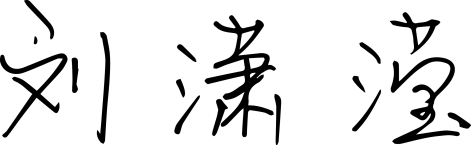 撰写人：鲁峥     系主任审核签名：审核时间：专业毕业要求关联LO1：具有较好的汉语表达能力，理解、尊重他人，能在不同场合用书面或口头形式进行有效沟通。LO2：掌握文献检索、资料查询的基本方法，通过预习、复习发现难点，掌握重点，具有一定的自主学习能力。LO3-1：思考与判断能力：具有社会主义核心价值观和批判性思维能力，培养发现问题、分析问题与解决问题的能力。LO3-2：日语语言基本运用能力：掌握日语语言基础知识，具有扎实的语言基本功和听、说、读、写、译等语言应用能力。LO3-3：日语语言学能力：掌握日语语言学、文学等相关知识，具备一定的文学欣赏与文本分析能力。LO3-4：跨文化交际能力：了解日本社会、文化及中日文化差异，具有良好的跨文化交际能力。LO3-5：商务实践能力：掌握一定的商务实践知识，具备从事外贸工作的基本技能。LO4：守信尽责，具有良好的社会责任感及抗压能力。LO5：具有一定的团队合作精神和创新能力，善于将理论知识与实践相结合，在实践中提出新设想。LO6：能熟练地使用计算机进行日语及汉语语言文字处理，并能应用信息技术解决翻译难题及毕业论文的撰写。LO7：具备利用专业知识服务他人、服务企业、服务社会的能力，为人热忱、富有爱心，懂得感恩。LO8：具有一定的第二外语实际应用能力，有国际竞争与合作的意识。序号课程预期学习成果课程目标（细化的预期学习成果）教与学方式评价方式1LO211能根据自身需求确定学习目标，并制定学习计划。帮助学生课前确认每篇学习目标，要求学生按照学习目标制定学习计划。课堂默写笔头作业口头发表2LO311具有社会主义核心价值观和批判性思维能力，培养发现问题、分析问题与解决问题的能力。让学生带着问题进行阅读，就文章观点或所提出的问题进行思考和讨论。口头发表3LO331掌握日语语言学、文学等相关知识，具备一定的文学欣赏与文本分析能力。1.给学生拓展文学等相关知识。2.让学生对课文内容进行分析、总结复述。口头发表课文构成：认知能力（6层次）具体说明单词L1知道熟记单词语法L3运用熟记的基础上加以理解及运用。课文内容L2理解要求口头翻译，通过日积月累提高口语交际能力。总结L3运用总结课文内容练习组成L3运用通过练习考查本课知识掌握情况。总评构成（1+X）评价方式占比1期末闭卷考试60%X1课堂测试15%X2课堂测试10%X3课堂测试15%